Какие тренды SMM ждут в нас  в 2019 году ?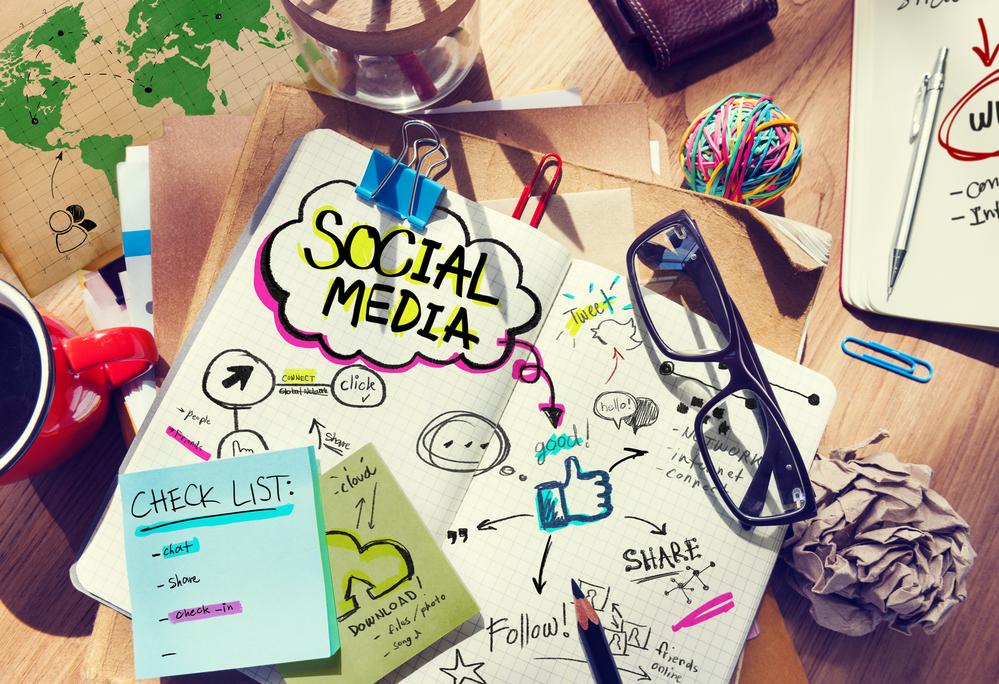 SMM (Social Media Marketing)Вычитано у  интернет серфераВсё что вы знаете о компании, её активности, производстве и результатах вы узнаёте из социальных сетей. 95% из 100% информации о чём бы то ни было вы получаете из своего смартфона. А поводом включить его обычно является какой-то из мессенджеров, или сообщение об обновлениях в ленте ваших подписок.Подсмотрено из френд лентыЛюди давно устали от тяжелой рекламы вроде “Купи слона, он большой и красивый”. Теперь всю необходимую рекламу создают лидеры мнения. Это блогеры и профильные журналисты которые увлекательно и сильно умеют создавать короткие видео о том, или ином продукте, пишут ёмкие тексты и вовлекающие истории из жизни.Исчезающий контент 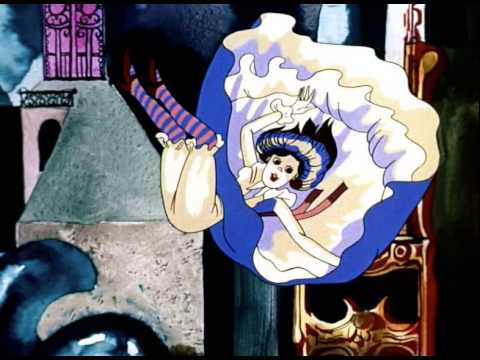 Сторис термин из блогов. Они набирают всё большую популярность благодаря своей временности. Такая публикация существует 24 часа и исчезает сохраняясь в архиве для узкого круга друзей.Таким образом они не засоряют ленту и быстро вовлекают аудиторию.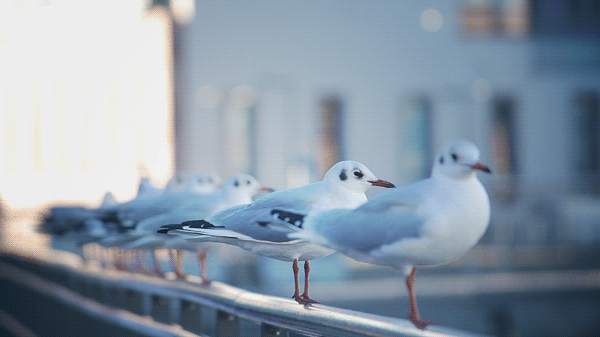 СинемаграфияВидеоролики используют давно, но в 2018 они становятся синемаграфиями.Синемаграфия — это синергия фото и видео формата. Это файлы на которых может быть анимирован определенный участок изображения: может подмигивать глаз, проявляться улыбка, или сверкать какой то акцент.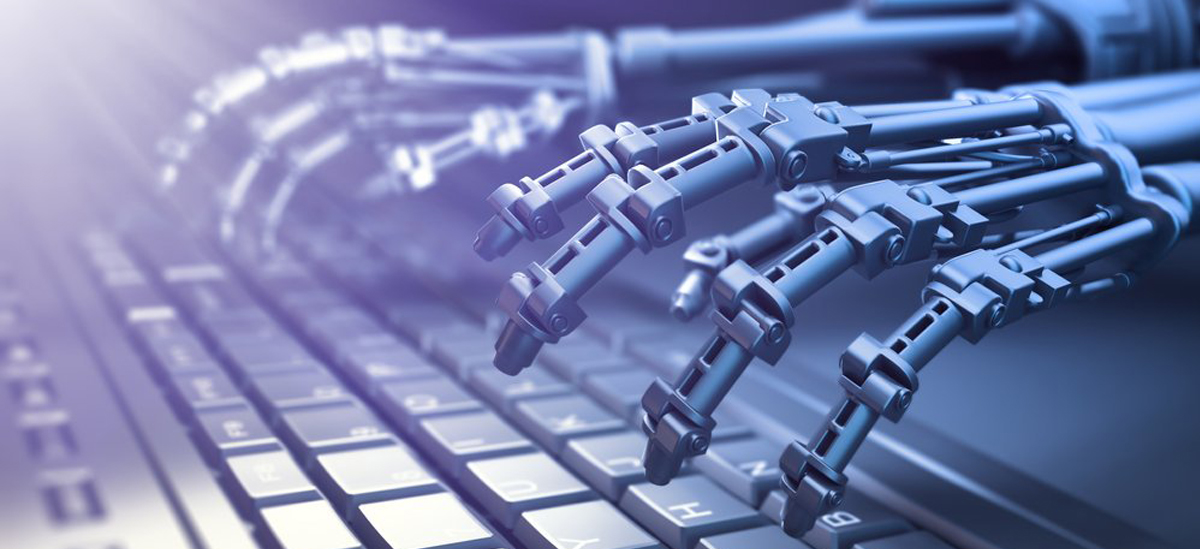 Чат-ботыПрекрасные роботы бизнеса, которые безотказно делают 90% вовлечения и диалогов по заданному хозяевами алгоритму. Они работают в мессенджерах и на сайтах менеджерами. Они служат Вам 24 часа в сутки, 7 дней в неделю. И не жалуются на усталость. За чат-ботами будущее.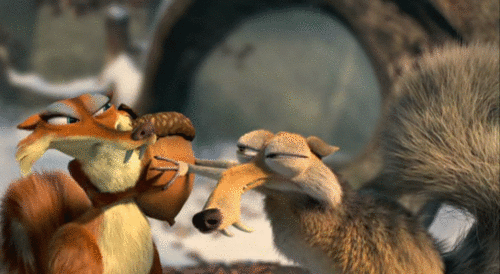 Live-вещание Live-вещание пришло к нам с телевидения. После него потоковым вещанием озарило Youtube и Facebook, где короткие видео до 25 минут можно было выкладывать как эфиры на телевидении. С помощью live-видео удобно обучаться и знакомиться, комментировать и лайкать. Презентовать новые продукты и тестировать новинки.ВыводыЕсли 2018 год был годом мессенджеров и роботизированных диалогов с помощью чат ботов, то 2019 год станет годом видео рекламы. Она будет другого качественного уровня и начинаться она будет в вашем смартфоне, а вести будет вас в кинозалы. Смартфоны станут дешевле, а вся реклама в них дороже.